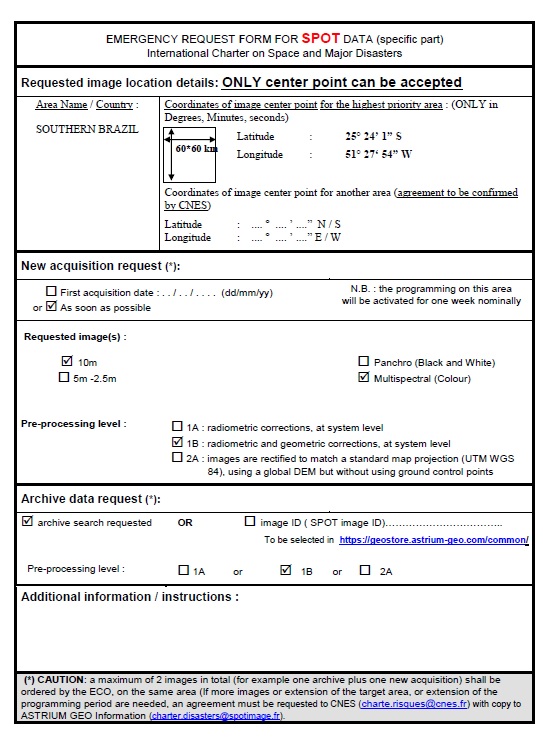 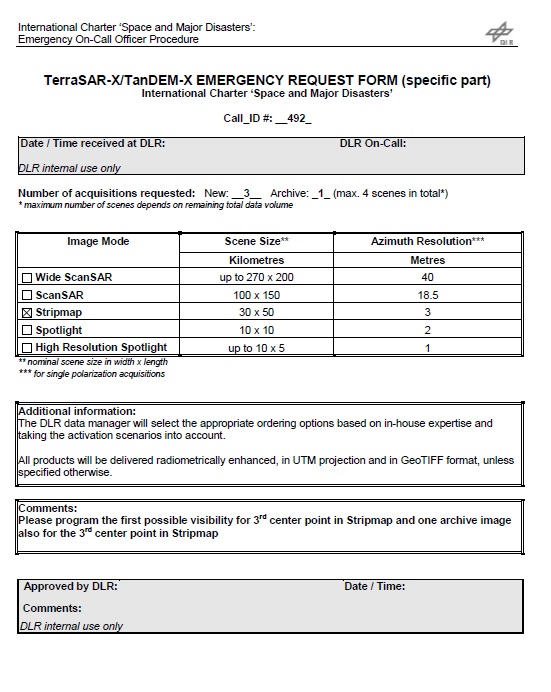 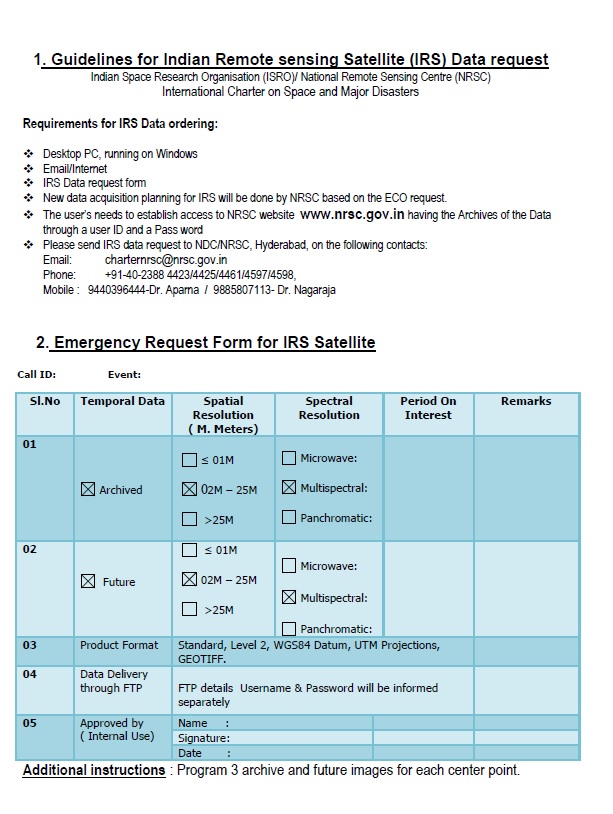 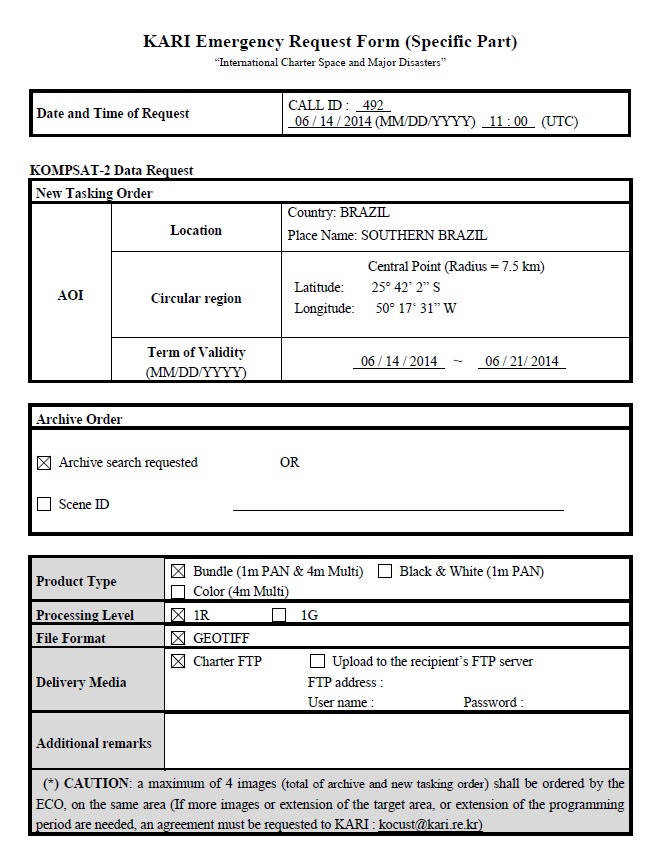 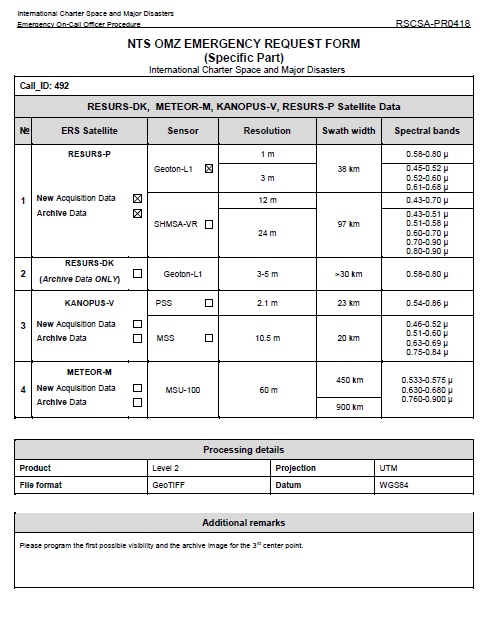 *Only archive images are available EUMETSAT data of Meteosat and Metop satellites do not need to be tasked by ECO.  For relevant scenarios EUMETSAT will provide imagery to the PM in support of a Call. PMs may request additional data from EUMETSAT as needed.DOSSIERDOSSIERDOSSIERDOSSIERDOSSIERDate (dd/mm/yyyy) :14-06-2014Date (dd/mm/yyyy) :14-06-2014Date (dd/mm/yyyy) :14-06-2014Call ID: 492Call ID: 492URF:	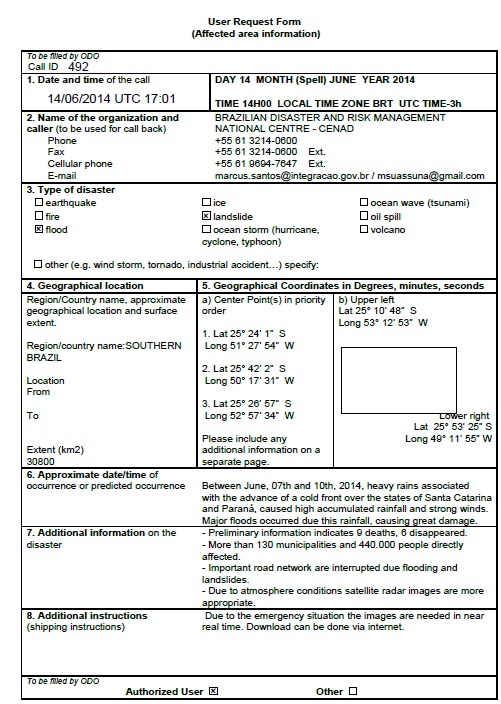 URF:	URF:	URF:	URF:	ECO on-dutyECO on-dutyECO on-dutyECO on-dutyECO on-dutyNameNameMaría Elena Quiroga, Walter Andrés FusterMaría Elena Quiroga, Walter Andrés FusterMaría Elena Quiroga, Walter Andrés FusterAgencyAgencyCONAECONAECONAEPhonePhone+54 3547 426766/431006+54 3547 426766/431006+54 3547 426766/431006FaxFax+54 3547 431032/1046+54 3547 431032/1046+54 3547 431032/1046MailMailcharter@conae.gov.archarter@conae.gov.archarter@conae.gov.arAUAUAUAUAUName / OrganizationName / OrganizationBRAZILIAN DISASTER AND RISK MANAGEMENTNATIONAL CENTRE - CENADBRAZILIAN DISASTER AND RISK MANAGEMENTNATIONAL CENTRE - CENADBRAZILIAN DISASTER AND RISK MANAGEMENTNATIONAL CENTRE - CENADAddressAddressPhonePhone+55 61 3214-0600 / cell phone  +55 61 9694-7647+55 61 3214-0600 / cell phone  +55 61 9694-7647+55 61 3214-0600 / cell phone  +55 61 9694-7647FaxFax+55 61 3214-0600+55 61 3214-0600+55 61 3214-0600MailMailmarcus.santos@integracao.gov.br / msuassuna@gmail.commarcus.santos@integracao.gov.br / msuassuna@gmail.commarcus.santos@integracao.gov.br / msuassuna@gmail.comEUEUEUEUEUName / OrganizationName / OrganizationBRAZILIAN DISASTER AND RISK MANAGEMENTNATIONAL CENTRE - CENADBRAZILIAN DISASTER AND RISK MANAGEMENTNATIONAL CENTRE - CENADBRAZILIAN DISASTER AND RISK MANAGEMENTNATIONAL CENTRE - CENADAddressAddressPhonePhone+55 61 3214-0600 / cell phone  +55 61 9694-7647+55 61 3214-0600 / cell phone  +55 61 9694-7647+55 61 3214-0600 / cell phone  +55 61 9694-7647FaxFax+55 61 3214-0600+55 61 3214-0600+55 61 3214-0600MailMailmarcus.santos@integracao.gov.br / msuassuna@gmail.commarcus.santos@integracao.gov.br / msuassuna@gmail.commarcus.santos@integracao.gov.br / msuassuna@gmail.comEmergency typeEmergency typeEmergency typeEmergency typeEmergency type Earthquake		 Flood		 Ice			 Storm / Hurricane Fires			 Industrial danger	 Landslide		 Volcano Other:  Earthquake		 Flood		 Ice			 Storm / Hurricane Fires			 Industrial danger	 Landslide		 Volcano Other:  Earthquake		 Flood		 Ice			 Storm / Hurricane Fires			 Industrial danger	 Landslide		 Volcano Other:  Earthquake		 Flood		 Ice			 Storm / Hurricane Fires			 Industrial danger	 Landslide		 Volcano Other:  Earthquake		 Flood		 Ice			 Storm / Hurricane Fires			 Industrial danger	 Landslide		 Volcano Other: Area detailsArea detailsArea detailsArea detailsArea detailsArea Name / CountryArea Name / Country SOUTHERN BRAZIL SOUTHERN BRAZIL SOUTHERN BRAZILMap of interest: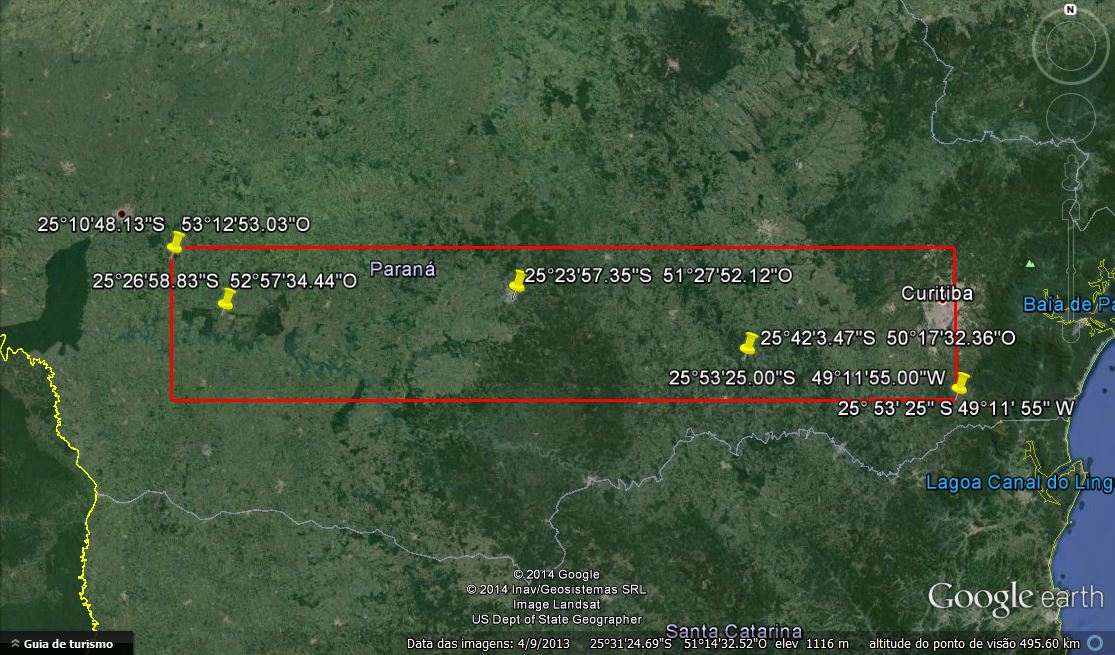 Map of interest:Map of interest:Map of interest:Map of interest:General Information on the event: Between June, 07th and 10th, 2014, heavy rains associatedwith the advance of a cold front over the states of Santa Catarinaand Paraná, caused high accumulated rainfall and strong winds.Major floods occurred due this rainfall, causing great damage.General Information on the event: Between June, 07th and 10th, 2014, heavy rains associatedwith the advance of a cold front over the states of Santa Catarinaand Paraná, caused high accumulated rainfall and strong winds.Major floods occurred due this rainfall, causing great damage.General Information on the event: Between June, 07th and 10th, 2014, heavy rains associatedwith the advance of a cold front over the states of Santa Catarinaand Paraná, caused high accumulated rainfall and strong winds.Major floods occurred due this rainfall, causing great damage.General Information on the event: Between June, 07th and 10th, 2014, heavy rains associatedwith the advance of a cold front over the states of Santa Catarinaand Paraná, caused high accumulated rainfall and strong winds.Major floods occurred due this rainfall, causing great damage.General Information on the event: Between June, 07th and 10th, 2014, heavy rains associatedwith the advance of a cold front over the states of Santa Catarinaand Paraná, caused high accumulated rainfall and strong winds.Major floods occurred due this rainfall, causing great damage.Information and preferences provided by Requester: Information and preferences provided by Requester: Information and preferences provided by Requester: Information and preferences provided by Requester: Information and preferences provided by Requester: Acquisition & Archives PlanAcquisition & Archives PlanAcquisition & Archives PlanAcquisition & Archives PlanAcquisition & Archives PlanAgencySatellitesSatellitesSatellitesProgram / Archive CNES ESA CSA ISRO ISRO CONAE NOAA USGS DMCii JAXA CNSA & INPE CNSA DLR KARI ROSCOSMOS ROSCOSMOS PLEIADES	 SPOT5	 SPOT4* ENVISAT*	 ERS2* RADARSAT IRS-P5  	 Resourcesat-2      Oceansat-2 IRSP6 *           Cartosat-2   Risat-2   IMS-1 SAC-C* POES	 GOES LANDSAT       VHR Commercial DMC MRI       DMC VHRI ALOS*             KIBO HDTV-EF CBERS* SJ-9A TerraSAR-X/TanDEM-X KOMPSAT-2 Meteor-M            Kanopus-V           Resurs-P  Resurs-DK* PLEIADES	 SPOT5	 SPOT4* ENVISAT*	 ERS2* RADARSAT IRS-P5  	 Resourcesat-2      Oceansat-2 IRSP6 *           Cartosat-2   Risat-2   IMS-1 SAC-C* POES	 GOES LANDSAT       VHR Commercial DMC MRI       DMC VHRI ALOS*             KIBO HDTV-EF CBERS* SJ-9A TerraSAR-X/TanDEM-X KOMPSAT-2 Meteor-M            Kanopus-V           Resurs-P  Resurs-DK* PLEIADES	 SPOT5	 SPOT4* ENVISAT*	 ERS2* RADARSAT IRS-P5  	 Resourcesat-2      Oceansat-2 IRSP6 *           Cartosat-2   Risat-2   IMS-1 SAC-C* POES	 GOES LANDSAT       VHR Commercial DMC MRI       DMC VHRI ALOS*             KIBO HDTV-EF CBERS* SJ-9A TerraSAR-X/TanDEM-X KOMPSAT-2 Meteor-M            Kanopus-V           Resurs-P  Resurs-DK* Pr.		 Ar. Pr.		 Ar. Pr.		 Ar. Pr.		 Ar. Pr.		 Ar. Pr.		 Ar. Pr.		 Ar. Pr.		 Ar. Pr.		 Ar. Pr.		 Ar.Pr.		 Ar. Pr.		 Ar. Pr.		 Ar.
 Pr.		 Ar. Pr.		 Ar. Pr.		 Ar.ERFs: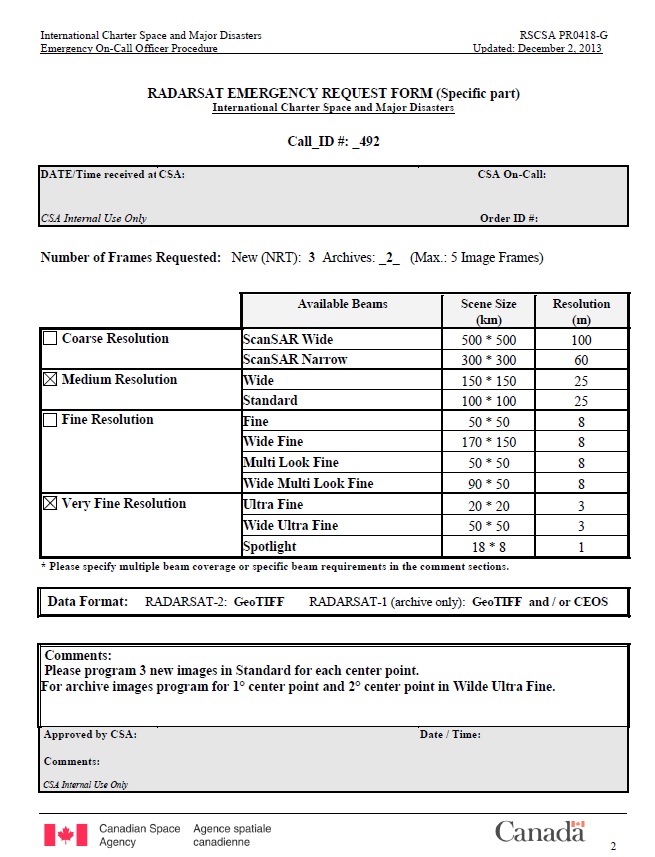 ERFs:ERFs:ERFs:ERFs: